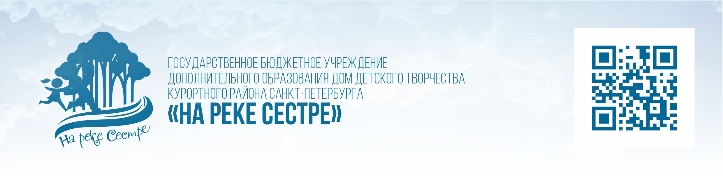 www.ddt-sestr.ruТел./факс 8(812)437-15-74https://vk.com/ddtsestr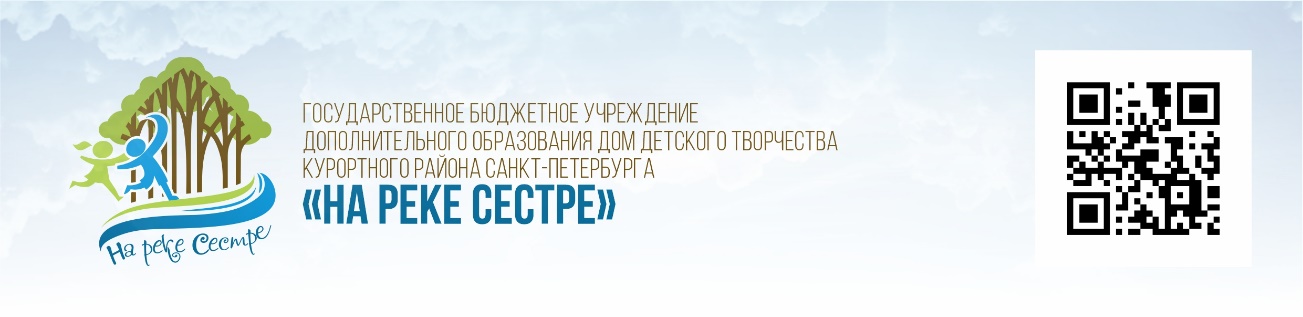 Педагогический совет«Вызовы и перспективы современной системы дополнительного образования»Дата: 30.08.2021 г.Время: 10:30Место проведения: театральный залг. Сестрорецк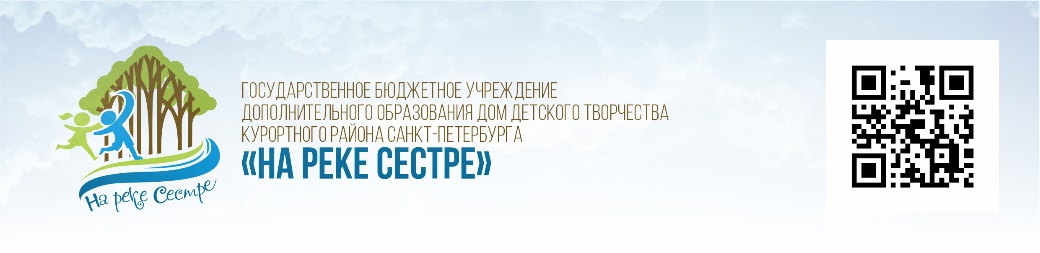 Повестка дняПроект решения педагогического совета:Считать приоритетными цели и задачи, перечисленные в докладах. Принять к реализации  перспективный план работы учреждения на 2021-2022 учебный год, руководствуясь поставленными задачами.Включить систему наставничества в программу воспитания учреждения и разработать план мероприятий по ее реализации.Ответственные: методический отдел, срок: сентябрь.Обеспечить методическое сопровождение внедрения в образовательный процесс рабочей программы воспитания.Ответственные: методический отдел, срок: постоянно.Планировать работу с учетом перечисленных конкурсов, выставок. Представить репертуарные планы в срок до 30.09.2021.Ответственные: заместитель директора по ВР.Информацию из докладов принять к сведению и использовать в работе.Ответственные: коллектив, срок: постоянно.Принять к исполнению информацию из «Разного»: руководствоваться правилами антикоррупционной деятельности, провести необходимые инструктажа по БДД, антитеррористическим и противопожарным действиям в учебных коллективах ДДТ.Ответственные: педагоги ДДТ, срок: ежеквартально.Принять к утверждению перечень образовательных программ на 2021-2022 учебный год и представленные локальные акты (прил.).10.30 – 10.40~10 мин.Регистрация участников10.40 – 11.10~30 мин.Приоритеты государственной политики в области дополнительного образования» на 2021-2022 учебный год.Куканова М.В., директор11.10 – 11.17~7-10 мин.Об организации учебно-воспитательной работы в 2021-2022 учебном году в свете реализации программы воспитания. Развитие системы наставничества.Ульданова Е.Н., заместитель директора по УВР11.20 – 11.30~7-10 мин.Методическая работа образовательного учреждения. Задачи и перспективы.Яковлева Н.В., методист11.30 – 11.45~15 минРазное11.45 – 11.55~5-10 минРешение педагогического советаКуканова М.В., директор12.00Онлайн-трансляция Ежегодного городского педагогического совета. 